1. Alma, Safira e Bananéia são três professoras da escola “Boa Sorte” casada com Caius, Esdras e Deuzêncio, não necessariamente nesta ordem. No ano passado cada casal fez uma única viagem e para um único país, sem considerar o país em que vivem, são eles: Estados Unidos, Alemanha e Canadá, não necessariamente nesta ordem. Sabe-se que:Caius é casado com Safira e não viajou para a Alemanha.Bananéia não viajou para os Estados unidos e não é casada com Deuzêncio.Esdras mora na Alemanha.Com base nas informações, complete o quadro com os nomes e marque x nas informações da dupla entrada. Assim, descobrirá qual das afirmativas abaixo é a correta.a) Caius é casado com Safira e não viajou para os Estados unidos.b) Caius é casado com Bananéia e viajou para os Estados unidos.c) Esdras é casado com Alma e viajou para Canadá.d) Esdras é casado com Bananéia e não viajou para Canadá.e) Deuzêncio é casado com Alma e não viajou para Canadá  2. Agora é hora de se divertir com um jogo de lógica, no desafio da travessia do Lobo e ovelha.  Entre no link: https://rachacuca.com.br/jogos/o-lobo-e-a-ovelha/Não se esqueça de permitir o Flash, no cadeado do canto esquerdo da barra do Chrome. Só assim, aparecerá o jogo.Escreva um breve relato da solução para o jogo acima.Exercendo a lógica matemática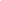 EsposasEsposasEsposasPaís onde moraPaís onde moraPaís onde moraMaridosMaridosMaridosPaís de viagemPaís de viagemPaís de viagem